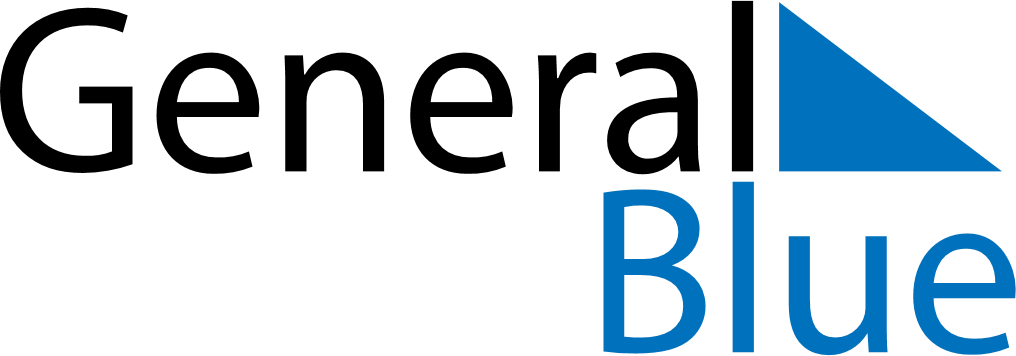 August 2024August 2024August 2024August 2024August 2024August 2024Drammen, Viken, NorwayDrammen, Viken, NorwayDrammen, Viken, NorwayDrammen, Viken, NorwayDrammen, Viken, NorwayDrammen, Viken, NorwaySunday Monday Tuesday Wednesday Thursday Friday Saturday 1 2 3 Sunrise: 5:02 AM Sunset: 9:48 PM Daylight: 16 hours and 46 minutes. Sunrise: 5:04 AM Sunset: 9:46 PM Daylight: 16 hours and 41 minutes. Sunrise: 5:06 AM Sunset: 9:43 PM Daylight: 16 hours and 37 minutes. 4 5 6 7 8 9 10 Sunrise: 5:09 AM Sunset: 9:41 PM Daylight: 16 hours and 32 minutes. Sunrise: 5:11 AM Sunset: 9:38 PM Daylight: 16 hours and 27 minutes. Sunrise: 5:13 AM Sunset: 9:36 PM Daylight: 16 hours and 22 minutes. Sunrise: 5:16 AM Sunset: 9:33 PM Daylight: 16 hours and 17 minutes. Sunrise: 5:18 AM Sunset: 9:31 PM Daylight: 16 hours and 12 minutes. Sunrise: 5:20 AM Sunset: 9:28 PM Daylight: 16 hours and 7 minutes. Sunrise: 5:23 AM Sunset: 9:25 PM Daylight: 16 hours and 2 minutes. 11 12 13 14 15 16 17 Sunrise: 5:25 AM Sunset: 9:23 PM Daylight: 15 hours and 57 minutes. Sunrise: 5:28 AM Sunset: 9:20 PM Daylight: 15 hours and 52 minutes. Sunrise: 5:30 AM Sunset: 9:17 PM Daylight: 15 hours and 47 minutes. Sunrise: 5:32 AM Sunset: 9:14 PM Daylight: 15 hours and 42 minutes. Sunrise: 5:35 AM Sunset: 9:12 PM Daylight: 15 hours and 36 minutes. Sunrise: 5:37 AM Sunset: 9:09 PM Daylight: 15 hours and 31 minutes. Sunrise: 5:39 AM Sunset: 9:06 PM Daylight: 15 hours and 26 minutes. 18 19 20 21 22 23 24 Sunrise: 5:42 AM Sunset: 9:03 PM Daylight: 15 hours and 21 minutes. Sunrise: 5:44 AM Sunset: 9:00 PM Daylight: 15 hours and 16 minutes. Sunrise: 5:47 AM Sunset: 8:58 PM Daylight: 15 hours and 11 minutes. Sunrise: 5:49 AM Sunset: 8:55 PM Daylight: 15 hours and 5 minutes. Sunrise: 5:51 AM Sunset: 8:52 PM Daylight: 15 hours and 0 minutes. Sunrise: 5:54 AM Sunset: 8:49 PM Daylight: 14 hours and 55 minutes. Sunrise: 5:56 AM Sunset: 8:46 PM Daylight: 14 hours and 50 minutes. 25 26 27 28 29 30 31 Sunrise: 5:58 AM Sunset: 8:43 PM Daylight: 14 hours and 44 minutes. Sunrise: 6:01 AM Sunset: 8:40 PM Daylight: 14 hours and 39 minutes. Sunrise: 6:03 AM Sunset: 8:37 PM Daylight: 14 hours and 34 minutes. Sunrise: 6:05 AM Sunset: 8:34 PM Daylight: 14 hours and 29 minutes. Sunrise: 6:08 AM Sunset: 8:32 PM Daylight: 14 hours and 23 minutes. Sunrise: 6:10 AM Sunset: 8:29 PM Daylight: 14 hours and 18 minutes. Sunrise: 6:12 AM Sunset: 8:26 PM Daylight: 14 hours and 13 minutes. 